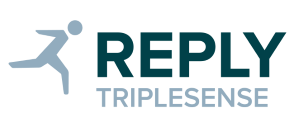 COMUNICATO STAMPATorino, 9 gennaio 2024

Triplesense Reply guida il progetto “Marelli Design-Led Innovation” per il CES 2024 a Las Vegas.
Marelli, uno dei maggiori fornitori di tecnologie per la mobilità in ambito automotive, ha scelto Triplesense Reply per realizzare il proprio spazio espositivo al CES (Consumer Electronics Show), la più grande fiera di innovazione, che si terrà dal 9 al 12 gennaio a Las Vegas.Il risultato? Marelli Design-Led Innovation: un percorso esperienziale interattivo che offre alle persone un'immersione completa nelle tecnologie di punta per la mobilità del futuro. Il fil rouge è il processo di co-creazione che rende Marelli un partner eccellente per OEM e car maker.Tanti sono i materiali e gli oggetti di comunicazione ideati per rendere lo stand coinvolgente e rappresentativo delle innovazioni Marelli; a partire dall’identità visiva innovativa che caratterizza tutto l’ambiente.Ogni area è dedicata a una fase del processo di design e ospita esperienze interattive o materiali video e grafici informativi e d’impatto. In primis, c’è il configuratore per il Digital Twin, che permette di personalizzare le funzionalità dell’auto sulla base della propria personalità. Successivamente il percorso prevede il passaggio al tavolo interattivo di co-creazione, per scoprire come funziona e come evolve l'architettura del veicolo grazie al cloud. Le due esperienze sono state sviluppate in collaborazione con Infinity Reply, la società del gruppo Reply specializzata in soluzioni 3D e spatial computing. L’allestimento, invece, è a cura di GPJ (George P. Johnson, Experiential Marketing Agency).Nello stand non potevano mancare i prodotti in esposizione, suddivisi per tematiche, dalla sostenibilità alla performance, e raccontati attraverso video e pannelli grafici.L'ultimo spazio è "Design for What's Next": una finestra sul futuro per immaginare e testare le possibilità della mobilità di domani.Grazie alla sinergia tra Triplesense Reply e Marelli, il progetto Marelli Design-Led Innovation è finalmente pronto ad essere vissuto e ad aprire nuovi orizzonti per l’automotive.CREDITS - Direzione creativa e gestione progetto: Triplesense ReplyExcecutive Creative Director: Francesco MilanesioCreative Direction: Chiara Fissore, Riccardo AlbertazziArt Direction: Giulia Giordano, Emanuele De DonnoCopywriting: Viola UgazioTech Supervisor: Matteo ParisiProject Management: Linda Mazzucco, Roberta Carbone